Lesið fyrirmælin vel og vistið skjalið reglulega 		Almennt útlit og frágangur gildir plús eða mínus 10%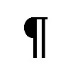 Vinnið skjalið í þeirri röð sem fyrirmælin eru	Hafið kveikt á Enter-merkjunum meðan þið eruð að vinna í skjalinu. 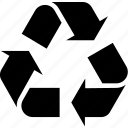 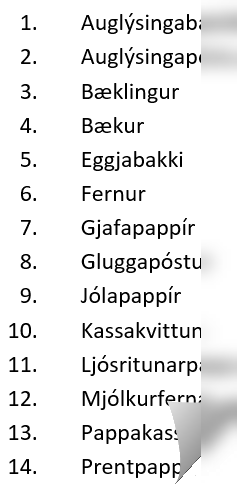 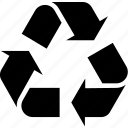 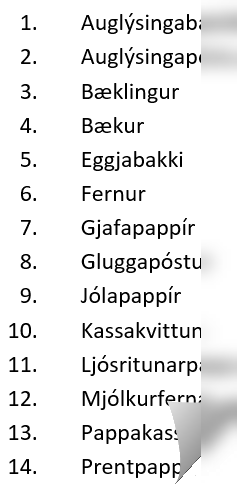 Skoðið sýnishornið af verkefninu fullunnu	Gangi ykkur vel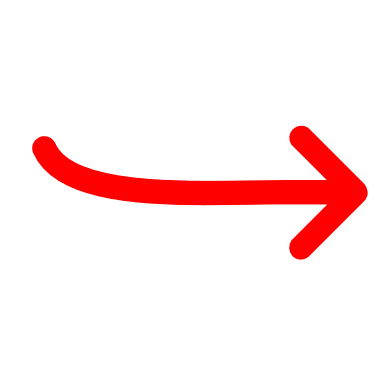 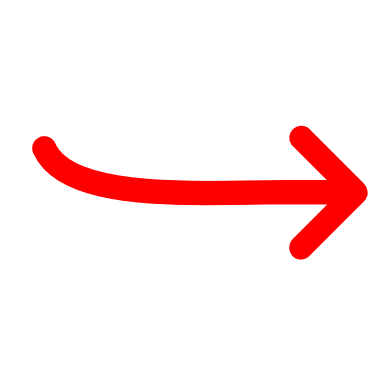 Það er búið er að setja stílana Texti-1 og Texti-2 á efnisgreinarnar í skjalinuÞað er búið að skrifa texta neðanmálsgreina í skjalinu, nema texta 1. neðanmálsgreinarinnarÞað er búið að merkja fyrirsagnir í skjalinu með Heading 1 eða Heading 2
nema fyrstu tvær fyrirsagnirnar1Breytið vinstri og hægri spássíum í 2,2 cm	(Margins – Left/Right)	1%
	Aðrar spássíur óbreyttarReplace	Breytið  pappir  í  pappír		2%	Breytið  tveimur orðabilum  í  eitt orðabil		2%2Útbúið forsíðu (Cover Page) (hér: Sideline) með upplýsingum skv. fyrirmynd	2%3Setjið útlitskaflaskil (Section Break) á undan fyrirsögninni: 
Endurvinnsla á pappír	1%Raðið textanum fyrir neðan fyrirsögnina í stafrófsröð og setjið	2%hægristillt áherslunúmer á hann samkvæmt fyrirmynd.	2%
Hafið 3 pt fyrir ofan og neðan textann.	2%4Verið með bendilinn í fyrirsögninni Endurvinnsla á pappír og merkið með Heading 1.
Veljið þrepaskipt númer á fyrirsagnir (Multilevel List)  	2%Breytið (Modify) stílnum Heading 1:	Leturstærð:	14 pt letur	1%
	Paragraph: 	Bil fyrir neðan 6 pt (Spacing after)	1%
	Veljið flipann Line and Page Breaks:	Hakið við Page break before   OK	2%Setjið neðanmálsgrein (Footnote) á eftir fyrirsögninni  1  Endurvinnsla á pappír1  	2%Breytið stílnum Footnote Text:  Hafið hangandi inndrátt: 0,5 cm  	3%Texti neðanmálsgreinar: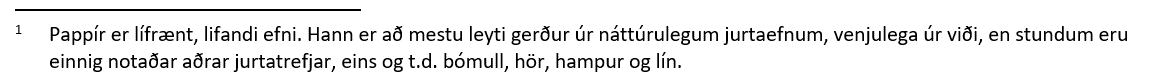 Ath.  Búið er að skrifa texta annarra neðanmálsgreina í skjalinu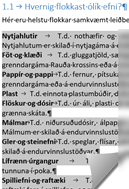 5Merkið fyrirsögnina Hvernig flokkast ólík efni með Heading 2 	2%Ath.  Búið er að merkja aðrar fyrirsagnir í skjalinu  Setjið textann fyrir neðan fyrstu efnisgreinina í blokk. 	Sjá fyrirmynd.	2%
Hafið bil á eftir upptalningunni 3 pt (Spacing After) og hangandi inndrátt 3,5 cm.	2%	Farið í View og hakið við Navigation Pane6Verið með bendilinn á síðunni  1  Endurvinnsla á pappír
Setjið haus (Header – Edit Header) og fót (Footer – Edit Footer) á skjalið.  (Sjá leiðbeiningar í kennslubók).
Sleppið haus og fæti á forsíðu (bls. 1) og á efnisyfirliti (bls. 2)	2%
Hafið sjálfvirkt kaflaheiti fyrir miðju í haus (StyleRef – Tengið við Heading 1)	2%
Setjið blaðsíðunúmer í fót fyrir miðju.	2%
Byrjið að telja bls. númer 3	2%7Finnið stílinn Heimildir á stílalistanum og breytið honum (Modify): 
Hafið hangandi inndrátt 0,7 cm og bil á eftir 3 pt (Hanging – Spacing after). 	2%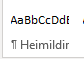 82  Orðið „pappír“Mynd 2.1	Papyrus 	Setjið myndina í töflunet 	Ath.  Búið er að setja aðrar myndir í skjalinu í töflunetTakið rammann af töflunetinu og staðsetjið hægra megin á síðunni eins og sýnt er.	3%
Eyðið Enter-merkinu sem kemur fyrir neðan fyrirsögnina   2  Orðið pappír	1%
Caption 	Merkið myndina með kaflanúmeri fyrir myndaskrá fyrir neðan myndina.  	2%
	Hafið skiltákn (Period) punkt .  Texti við mynd:  Papyrus  	1%
Breytið stílnum Caption:	Hafið bil fyrir ofan og neðan 3 pt  (Spacing Before/After)	3%
			Miðjið lárétt og lóðrétt í hólfið.	2%Inndráttur	Verið með bendilinn í textanum Kínverjar til forna…   Sjá fyrirmynd.
New Style	Búið til nýjan stíl:  Inndráttur	(Style based on: Normal) 	1%
9 pt  Skáletur  Jöfnun (Justify)			3%
Inndráttur frá vinstri og hægri 2,3 cm (Indentation Left/Right)	2% 
Bil á undan og á eftir 6 pt (Spacing Before/After)	1%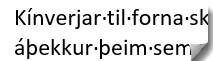 92.1  Saga pappírs   	Ath.  Búið er að setja myndina í töflunet
Mynd 2.2	Merkið myndina með kaflanúmeri fyrir myndaskrá fyrir neðan myndina.  	2%
Texti við mynd:  T. Lun  			1%103  Pappír 
Verið með bendilinn í textanum Pappír hefur verið…  
og setjið stílinn Inndráttur á hann	1%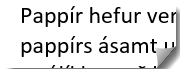 3.1  Pappírsstærðir	Ath.  Búið er að setja myndina í töflunetMynd 3.1	Merkið myndina með kaflanúmeri fyrir myndaskrá fyrir neðan myndina.  	1%
	Texti við mynd:  Ýmsar stærðir pappírs     –     Miðjið lárétt og lóðrétt í hólfið. 	2%3.2  Hlutföll pappírsstærðaTafla 3.1	Merkið töfluna með kaflanúmeri fyrir töfluskrá fyrir ofan töfluna.  	1%
	Hafið skiltákn (Period) punkt .  		1%
	Skrifið texta við töfluna:  Hlutföll pappírsstærða í A-flokki	1%114  Þyngd
Setjið texta í blokk (sjá fyrirmynd).
Breytið í töflunet (Skiltákn: Tabs) og veljið útlit í Design.	2%
Hafið 3 pt fyrir ofan og neðan textann í töflunni (Spacing Before/After)	1%
Mjókkið dálkana.	1%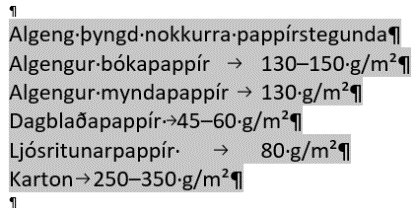 Sameinið dálka (Merge Cells) í línu 1 og hækkið línuna.	2%
Miðjið fyrirsögnina í línu 1 lárétt og lóðrétt í hólfin.	1%Merkið töfluna (Tafla 4.1) með kaflanúmeri fyrir töfluskrá fyrir ofan töfluna	1%
Skrifið texta við töfluna:  Algeng þyngd nokkurra pappírstegunda	1%4.1  Verð á pappír 
Setjið textann fyrir neðan Tegund    Litur    Stærð    Verð
í blokk og stillið dálka(Tabs):  
5 Left – Leader   5,8 Left  10 Center  12 Bar  15 Right	5%
Hafið einfalt línubil á textanum með dálkunum (Single) 	1%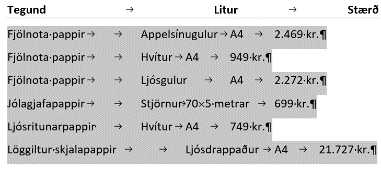 12Tafla 4.2	Merkið töfluna með kaflanúmeri fyrir töfluskrá fyrir ofan töfluna.  	1%
	Skrifið texta við töfluna:  Helstu flokkar endurvinnsluefna	1%13Setjið dagsetninguna í dag og nafnið ykkar samkvæmt fyrirmynd. Skáletrið nafnið ykkar.	2%14Heimildir	Setjið heimildirnar í blokk og raðið í stafrófsröð (Sort) 	2%15Farið á síðu 2 og kallið fram 	Efnisyfirlit	Custom Table of Contents – Veljið útlitið Formal  	2%	Breytið inndrætti frá vinstri á stílnum TOC 2 í efnisyfirlitinu 
	Format 	Paragraph: Indentation – Left: 	Inndráttur frá vinstri: 0,7 cm   OK	3%
		Uppfærið efnisyfirlitið (Update Entire Table) Yfirlit yfir myndir 	Útlit: Formal	Kallið fram Yfirlit yfir myndir 	án blaðsíðunúmera	2%Yfirlit yfir töflur 	Útlit: Formal	Kallið fram Yfirlit yfir töflur 	án blaðsíðunúmera	2%